Додаток № І до Договору про надання спортивно-оздоровчих послуг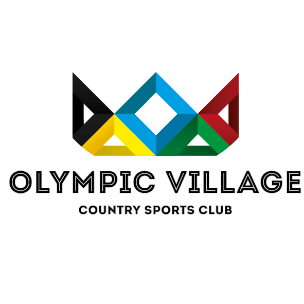 КЛУБНІ ПРАВИЛА1.Клубні картки та послугиКлубна картка - це пластикова картка (далі за текстом - «Клубна картка»), що надається Замовникові на підставі укладеного ним Договору про надання спортивно-оздоровчих послуг. Клубна картка с единою підставою пропуску клієнта до спортивного клубу «Olympic Village» (далі за текстом - Клуб). Клубна картка дає Замовникові право отримувати Послуги у Клубі, шляхом надання можливості відвідування Клубу. У разі відсутності у Замовника Клубної картки останньому буде відмовлено у відвідуванні Клубу, але можуть бути запропоновані зони, відвідування яких можливе без Клубної карти («вільні зони»): тенісні корти, сквош корти (гра можлива тільки у спеціальному взутті для тенісу та сквошу, що не забруднює покриття), футбольне поле, баскетбольне поле, а також лазня.Орієнтовний період відкриття — це період часу, в який за планами Виконавця та за відсутності обставин, які можуть затримати процес відкриття Клубу та не залежать від волі Виконавця, Клуб може бути відкрито повністю або частково. При цьому, обставинами, що можуть затримати процес відкриття Клубу та не залежать від волі Виконавця, в тому числі, але не виключно є: видача органами державної влади та/або органами місцевого самоврядування дозвільної документації, діяльність третіх осіб щодо будівництва Клубу, процесу комплектації та пусконалагодження інвентарю, інженерних комунікацій та ін.	*З метою убезпечення Клієнтів спорт-комплексу «Olympic village» від поширення коронавірусної інфекції (COVID-19), з урахуванням ймовірного розвитку складної епідеміологічної ситуації в Україні, з метою дотримання розпоряджень, постанов та рекомендацій КМУ, МОЗ та Головного державного санітарного лікаря України. Усім відвідувачам спортивно-оздоровчого комплексу Olympic village проводиться температурний скринінг при вході до клубу. Відмова Клієнта від проведення температурного скринінгу є підставою для недопущення Клієнта на територію Клубу.В період дії карантину при вході до фітнес-клубу діє вхідний санітарний контроль відповідно до Закону України «Про захист населення від інфекційних хвороб» від «06» квітня 2000 року, № 1645-III. З метою запобігання поширенню особливо небезпечної інфекційної хвороби (гострої респіраторної хвороби COVID-19, спричиненої коронавірусом SARS-CoV-2) представники Виконавця мають право не допускати до приміщень осіб без вдягнутих засобів індивідуального захисту, зокрема респіратора або захисної маски, у тому числі виготовлених самостійно, та осіб, в яких при проведенні температурного скринінгу виявлено температуру тіла понад 37,2°C або ознаки респіраторних захворювань.У випадку порушення Клієнтом норм чинного законодавства України з питань захисту населення від інфекційних хвороб, в тому числі, але не виключно, постанови Кабінету Міністрів України від "09" грудня 2020 року, № 1236 «Про встановлення карантину та запровадження посилених протиепідемічних заходів на території із значним поширенням гострої респіраторної хвороби COVID-19, спричиненої коронавірусом SARS-CoV-2», постанов Головного державного санітарного лікаря України, до Клієнта застосовуються положення п. 2.9.4 та/або п. 2.9.5 Договору .На період дії карантинних обмежень, встановлених відповідно до п. 3-4 Постанови КМУ № 1236 Кабінету Міністрів України від «09» грудня 2020 р., приймання відвідувачів буде здійснюватися на умовах звільнення від обмежень «червоного» рівня епідемічної небезпеки поширення COVID-19 та/або згідно з рішеннями щодо карантинних обмежень міських, регіональних комісій з питань техногенно-екологічної безпеки та надзвичайних ситуацій, у випадку запровадження таких обмежень в межах населеного пункту, у якому розташований клуб.Відповідно до абз. 36 п. 3-5 Постанови КМУ № 1236 Кабінету Міністрів України від «09» грудня 2020 р. фітнес-клуб можуть відвідувати лише особи, які мають (або/або):- негативний результат тестування на COVID-19 методом полімеразної ланцюгової реакції (на відповідному бланку), який проведений не більш як за 72 години до відвідування фітнес-клубу;- негативний результат експрес-тесту на визначення антигена коронавірусу SARS-CoV-2, який проведений не більш як за 72 години до відвідування фітнес-клубу;- документ, що підтверджує отримання повного курсу вакцинації, міжнародного, внутрішнього сертифіката або іноземного сертифіката, що підтверджує вакцинацію від COVID-19 однією дозою однодозної вакцини або двома дозами дводозної вакцини (зелені сертифікати), які включені Всесвітньою організацією охорони здоров'я до переліку дозволених для використання в надзвичайних ситуаціях;- документ, що підтверджує вакцинацію від COVID-19 однією дозою дводозової вакцини (жовті сертифікати), однією з вакцин, які включені Всесвітньою організацією охорони здоров'я до переліку дозволених для використання в надзвичайних ситуаціях (дана умова застосовується виключно на території адміністративно-територіальних одиниць, в яких встановлено «жовтий» рівень епідемічної небезпеки);- негативний результат тестування методом полімеразної ланцюгової реакції, чинність якого підтверджена за допомогою Єдиного державного вебпорталу електронних послуг, зокрема з використанням мобільного додатка Порталу Дія (Дія);- документ, що підтверджує одужання особи від зазначеної хвороби, чинність якого підтверджена за допомогою Єдиного державного вебпорталу електронних послуг, зокрема з використанням мобільного додатка Порталу Дія (Дія);Особи, віком молодше 14 років, здійснюють відвідування Клубів виключно у супроводі хоча б одного з батьків, який має один із перелічених вище документів.Місце отримання Послуг: спортивний клуб «Olympic Village», с. Ходосівка Києво-Святошинського району Київської обл., вул.Олімпійська 1,.Клієнт погоджується з тим, що його допуск до інших функціонуючих Клубів відбувається тільки за умови існування відповідних договірних відносин між Виконавцем та суб’єктом господарювання Клубу..Термін дії Клубної Карти (термін відвідування Клубу Членом Клубу) - обчислюється від дати активації Клубної Карти і складає І. 3. 6 і 12 (дванадцять) календарних місяців.Призупинення клубної Картки - можливість за період дії Договору, призупинити термін дії Клубної Карти на певний період часу, згідно з категорією Клубної Карти.Додаткові послуги - послуги, не включені у вартість Клубної Карпі і надаються на території Клубу за окрему плату відповідно до чинного прейскуранту цін на додаткові послуги Клубу. Групові тренування - заняття, що проводяться інструкторами Клубу для Членів Клубу, тривалістю від ЗО до 90 хвилин в залежності від формату заняття. Регламентується розкладом Клубу.Персональні тренування з інструктором (будь-який напрямок) - заняття з персональним тренером за індивідуальною програмою. Проводиться після повної оплати, згідно прейскуранту цін Клубу.Початковий інструктаж - оглядово-практичне заняття з інструктором, мстою якого є адаптація Члена Клубу до програм і обладнання Клубу, знайомство з технікою безпеки виконання вправ, отримання необхідних початкових знань і навичок.Гість Клубу - фізична особа яка не є Клієнтом Клубу, а відвідування Клубу здійснюється на умовах наданої послуги Клієнту Клубу - «Гостьовий візит», який необхідно оплатити на рецепції.Додаткові послуги налаються за бажанням Замовника та за додаткову плату. Замовник погоджується з тим, що грошові кошти, сплачені ним за додаткові послуги не підлягають поверненню ні за яких умов..Додаткові послуги надаються за окремим розкладом роботи, який може відрізнятися від загального розкладу роботи Клубу. Перелік таких додаткових послуг:персональні тренування з інструктором;масаж (якщо ця послуга не входить до послуг за Клубною карткою);короткострокова оренда аксесуарів;відвідування Клубу дитиною (до 16 років без клубної Картки);разове відвідування Клубу (з 7.00-22.00);теніс (якщо ця послуга не входить до послуг за Клубною карткою);сквош (якщо ця послуга не входить до послуг за Клубною карткою);інші види додаткових послуг.Вартість таких додаткових послуг визначена у Прейскуранті цін Клубу.Замовник відвідує Клуб відповідно до категорії обраної ним Клубної картки.Клубні картки (у тому числі ключ з нумерацією від шафи для переодягання та жетони, які видаються Замовнику при відвідуванні Клубу в обмін на Клубну картку) є персоніфікованими. їх передача та/або використання іншими особами не допускається.Якщо Замовник з будь-яких причин втратить можливість продовжувати заняття у Клубі, його Клубна картка (окрім дитячої картки) може бути переоформлена на весь залишок строку її дії на іншу особу за умови укладання відповідного додатку до Договору та сплата вартості переоформлення Клубної Картки згідно з Прейскурантом. Клуб не пропонує та не надає Замовнику послуги щодо пошуку осіб з метою переоформлення на них Клубної картки Замовника.Клубні картки є власністю Клубу і Замовник зобов'язаний дбайливо ставитися до них.При втраті Клубної картки Замовник зобов'язаний у найкоротший термін повідомити про це адміністрацію Клубу. За відновлення Клубної карти Замовник сплачує відповідну плату згідно з Прейскурантом.Замовник усвідомлює і приймає той факт, що з розвитком Клубу дані Правила підлягають коригуванню, зміні та прийняттю у новій редакції. Зокрема, Виконавець має право без погодження з Замовником вводити нові типи, види та категорії карток, розширювати, змінювати та вдосконалювати комплекс послуг, які надаються за картками, уточнювати та змінювати назву Клубних карток; вводити в дію інші форми відвідування Клубу. Замовник погоджується з тим, що будь-які зміни до даних Правил впроваджуються в односторонньому порядку шляхом прийняття відповідного наказу Виконавцем. У випадку внесення змін до даного додатку, Виконавець доводить інформацію про зміни до відома Замовника шляхом розміщення нової редакції Правил у Клубі, на офіційному сайті Клубу та в точках продажу Клубних карток. Індивідуальне повідомлення Замовника або підписання додаткових угод чи будь-яких інших додатків до даного Договору для вступу в силу змін до Правил не вимагається. Зміни до Правил вступають в силу з моменту прийняття відповідного наказу. Зміна Правил не вважається зміною умов Договору та не вважається такою, що здійснюється на власний розсуд.Факт підписання цих Правил Замовником означає, що Замовник ознайомлений з Правилами та зобов'язується їх дотримуватись, а у разі їх порушення або невиконання - нести відповідальність згідно всіх пунктів, визначених Договором, Правилами та чинним законодавством України.Загальні правилаВиконавець надає Послуги у Клубі у відповідності до категорії Клубної картки:у будні дні - з 7:00 до 22:00;у вихідні та святкові дні - з 9:00 до 21:00.Клієнти Клубу в 21:45 (понеділок-п'ятниця) та в 20:45 (субота, неділя, святкові дні) повинні покинути приміщення клубу, призначені для занять, дія завершення роботи Клубу.У випадку перевищення часу відвідування клубу або отримання послуг після закриття комплексу, вартість отримування послуг сплачується за подвійним тарифом, згідно діючого прейскуранту.При перевищенні часу відвідування комплексу власниками ранкової карти, час перебування понад встановленого режиму відвідування підсумовується і за кожну годину перевищення вказаного режиму тривалість дії карти зменшується на 5 днів.Виконавець залишає за собою право змінювати розклад роботи Клубу, про що адміністрація Клубу повідомляє відвідувачів шляхом розміщення відповідної інформації на офіційному сайті або будь-яким іншим шляхом.Внутрішній Прейскурант цін в Клубі може бути змінений Виконавцем, про що адміністрація Клубу повідомляє відвідувачів шляхом розміщення відповідної інформації на офіційному сайті або будь-яким іншим шляхом.Клубна картка пред'являється адміністратору рецепції Клубу кожного разу, коли Замовник відвідує Клуб. Персонал Клубу має право вимагати від Замовника пред'явити документ, що посвідчує його особу. У разі невідповідності даних особи, зазначених в документі даним, зазначеним у Клубній картці, представник Клубу має право вилучити таку картку до з'ясування усіх обставин, про що складає акт у двох примірниках за підписом особи, яка вилучила Клубну картку. Один з таких примірників надається особі, яка пред'явила невідповідну Клубну картку. Вилучена Клубна картка залишається в Клубі до з'ясування обставин, що призвели до її вилучення.Клієнт Клубу зобов'язаний проінформувати своїх гостей про те, що на них поширюються правила та обов’язки справжніх правил Клубу.Перебуваючи на території Клубу, Замовник повинен поводитись відповідно до правил громадського порядку, не турбувати інших відвідувачів Клубу, дотримуватися чистоти, порядку, правил гігієни, санітарії та пожежної безпеки.Відвідувачі басейну повинні дотримуватися загальних правил гігієни.Перед початком заняття (тренування) в басейні дитині та її батькам необхідно: прийняти душ, переодягнутися в одяг для купання (купальник для жінок, спортивні плавки для чоловіків). Під час відвідування та перебування на території зони відпочинку навколо басейну, Замовнику рекомендовано бути одягнутим у халат.Під час плавання в басейні необхідно пересуватися ближче до правої сторони доріжки, створюючи таким чином правосторонній рух.Максимальна кількість плавців на одній доріжці не повинна перевищувати 8 осіб одночасно.Умови оплати клубної КарткиОплата за клубні картки може бути проведена тільки на рецепції Клубу в готівковій або безготівковій формі, у національній валюті - гривнях.Оплата за додаткові послуги може бути проведена тільки на рецепції Клубу в готівковій або безготівковій формі, у гривнях.Активація та призупинення Клубної картки4.1. Клубна картка, обрана Замовником для відвідування Клубу, може бути активована в будь-який день, але не пізніше ніж: річна карта - на 180-й день, 6- ти місячна карта - на 90-й день, З-х місячна карта на 30-й день з дати підписання цього Договору або за домовленістю сторін. У випадку якщо Клубна картка не буде активована Замовником у визначений строк, вона автоматично активується Виконавцем: річна карта – на 180-й день, 6-ти місячна карта -на 90-й день 3-х місячна на 30-й день з дня підписання даного договору.4.2. Після укладення Договору Клієнти Клубу зобов'язані пройти відповідну процедуру реєстрації в Клубі.4.3. Клубна Карта є пропуском на територію Клубу. Відвідування Клубу можливо тільки при пред'явленні Клубної Карти! Вона пред'являється адміністратору рецепції. Клубна Карта не підлягає передачі третім особам. При втраті або поломці, Клубна Карта повинна бути відновлена Клієнтом за додаткову плату, відповідно до чинного прейскуранту цін Клубу.Призупинення клубної Карти оформлюється на підставі письмової заяви або телефонного дзвінка Клієнта в Клуб, з повідомленням номеру укладеного Договору.Термін призупинення клубної Картки визначається категорією Клубної Карти.Клієнт Клубу зобов'язаний:5.1. Перед початком відвідування Клубу, Клієнт Клубу зобов'язаний пройти відповідну процедуру реєстрації, заповнення анкетних даних. При відвідуванні Клубу пред'являти на рецепції і службі внутрішнього контролю індивідуальну Карту Клубу.5.2. Клієнти Клубу зобов'язані дотримуватися і підтримувати громадський порядок і загальноприйняті норми поведінки, ставитись з повагою по відношенню до інших відвідувачів, обслуговуючому персоналу, не допускати дій, що створюють небезпеку для оточуючих. Заборонено турбувати інших відвідувачів Клубу, порушувати чистоту і порядок, використовувати у своїй промові нецензурні вирази, лайку.Якщо вільні або мимовільні дії Клієнта Клубу створюють загрозу для його власного життя (здоров'я) або для життя (здоров'я) оточуючих, а також, якщо вище вказані дії суперечать загальноприйнятим нормам моралі та етики, співробітник Клубу має право застосувати заходи до зазначених осіб у вигляді відсторонення від тренувань (перебування в Клубі), позбавлення Клубної карти, виведення за межі Клубу або виклику співробітників правоохоронних органів.Вживати та / або поширювати в Клубі алкогольні напої, медикаменти, наркотичні засоби, а також палити на території Клубу суворо ЗАБОРОНЕНО. ЗАБОРОНЯЄТЬСЯ ПРИНОСИТИ І ВЖИВАТИ ВЛАСНІ НАПОЇ ТА ЇЖУ. Клуб залишає за собою право припинити порушення на розсуд адміністрації Клубу.Відвідувати Клуб за наявності залишкових явищ алкогольного сп'яніння (похмільний синдром) ЗАБОРОНЕНО. При підозрі на наявність у Клієнта ознак алкогольного та / або наркотичного сп'яніння, а також залишкових явищ алкогольного сп'яніння (похмільний синдром), співробітники Клубу мають право застосувати заходи до зазначених осіб у вигляді відмови в доступі до Клубу, відсторонення від тренувань і виведення за межі Клубу.При укладанні Договору про падання спортивно-оздоровчих послуг, Клієнт Клубу підтверджує, що ні він, ні його неповнолітні (малолітні) діти, які відвідують Клуб разом з ним, не мають медичних протипоказань для занять фізкультурою, спортом і повністю приймає на себе відповідальність за станом свого здоров'я і стан здоров'я своїх неповнолітніх (малолітніх) дітей.Клієнт Клубу зобов'язаний самостійно і відповідально контролювати своє власне здоров'я. При наявності гострих інфекційних та / або шкірних захворювань, а також при загостренні хронічних захворювань, слід утриматися від відвідування Клубу.При наявності ознак гострого або хронічного, інфекційного та / або шкірного захворювань у Клієнтів Клубу, відвідування Клубу забороняється. При недотриманні даного правила, Клуб залишає за собою право тимчасово усунути Клієнта Клубу від відвідування Клубу до повного одужання і витребувати довідку від лікаря-спеціаліста.Для зберігання особистих речей, на час знаходження в Клубі, необхідно використовувати спеціально обладнані шафи в роздягальнях. За бажанням клієнт клубу може орендувати шафу в роздягальні на термін від 1-го місяця (у випадку наявності вільних) оплатити її оренду  на рецепції згідно з діючим прейскурантом. Усім відвідувачам рекомендується уважно ставиться до особистих речей, не залишати їх без нагляду, не довіряти їх іншим особам. За загублені та І або залишені без нагляду речі Клуб відповідальності не несе. Після закінчення тренування шафа в роздягальні Клієнтом звільняється.Всі знайдені на території Клубу речі зберігаються протягом 7 (семи) днів. Інформацію про забуті речі можна отримати у адміністратора рецепції.Залишаючи Клуб, Клієнт повинен здавати адміністратору рецепції ключ від шафи в роздягальні, а також будь-які інші предмети. орендовані ним на час даного відвідування Клубу. У разі втрати (поломки) Клубної Карти, ключа або замка від шафи, майна Клубу, Член Клубу зобов'язаний відшкодувати вартість втраченого (зламаного) відповідно до діючого прейскуранта цін Клубу.В цілях безпеки Клієнта Клубу, в Клубі здійснюється відеоспостереження. Клієнт Клубу не заперечує проти здійснення відеоспостереження в Клубі.Кіно- відео-та фотозйомка в Клубі без спеціальної домовленості з адміністрацією ЗАБОРОНЕНА.Не дозволяється самостійно вмикати і вимикати звукову, теле-, відеотехніку, комп'ютерну техніку Клубу, використовувати розетки для підключення електронних пристроїв, регулювати будь інженерно-технічне обладнання.ЗАБОРОНЕНО програвання власних музичних дисків Клієнта Клубу на музичному обладнанні Клубу.ЗАБОРОНЕНО входити на територію службових та інших технічних приміщень без спеціального на те дозволу персоналу Клубу.Клієнти Клубу зобов'язані дотримуватися правил особистої гігієни, використовувати рушники при заняттях, не використовувати різкі парфумовані запахи.Переодягатися допускається тільки в приміщеннях роздягалень.У роздягальнях і саунах забороняється сушити і розвішувати білизну і рушники.Щоб уникнути заподіяння незручності Клієнтам Клубу, які відвідують душові, а також попередження засмічень каналізаційних мереж, голитися в душових строго ЗАБОРОНЕНО.Заборонено користуватися маслами (скрабами), медом, іншими схожими речовинами в душових і саунах Клубу.Забороняється перебувати дітям протилежної статі старше 4 (чотирьох) років у роздягальнях протилежної їм статі.ЗАБОРОНЕНО вживати їжу в місцях, призначених для тренувань, в зоні відпочинку і в роздягальнях.Клієнти Клубу можуть користуватися послугами тільки інструкторів Клубу. Проведення персональних тренувань Клієнтами або гостями Клубу ЗАБОРОНЕНО. При порушенні, адміністрація Клубу залишає за собою право відсторонення від тренування і виключення порушника з числа Клієнтів Клубу.Всі додаткові послуги, що надаються після 21:00, повинні бути сплачені наперед.ЗАБОРОНЕНО виносити майно Клубу за його межі.Дії інтимного характеру в приміщеннях Клубу ЗАБОРОНЕНІ.ЗАБОРОНЕНО самовільно розміщувати на території Клубу оголошення, рекламні матеріали, проводити опитування.Перебувати на території Клубу зі зброєю ЗАБОРОНЕНО. Забороняється приносити в Клуб легкозаймисті, вибухові речовини і боєприпаси.У приміщеннях Клубу необхідно використовувати змінне взуття, для проходу до роздягальні; у вуличному взутті використовувати надані Клубом бахіли.При відвідуванні занять у залах групових програм, студіях боксу і занять в тренажерному залі, необхідно переодягатися у спортивний одяг і закрите спортивне взуття (без залишків піску і бруду на протекторі підошви).Під час занять верхня частина тіла обов'язково повинна бути закрита.Права та обов'язки Клубу.6.1 Клуб має право:При проведенні клубних заходів обмежити зону, призначену для тренувань, про що Клієнти Клубу сповіщаються не менше ніж за 24 (двадцять чотири) години до проведення зазначених заходів, шляхом розміщення інформації на рецепції Клубу.При проведенні профілактичних і ремонтних робіт обмежити або припинити доступ відвідувачів в задіяні зони.Змінювати режим робото клубу в цілому або окремих його залів і приміщень у зв'язку з проведенням у Клубі спортивних заходів, за умови розміщення інформації на рецепції Клубу не менше ніж за 7 (сім) днів до дати початку заходу.В односторонньому порядку розірвати Договір, у разі порушення Клієнтом Клубу чинних Правил або умов Договору, та І або обмежити доступ до Клубу на розсуд адміністрації Клубу.В односторонньому порядку вносити зміни та доповнення до чинних Правил, сповістивши про це Клієнтів Клубу за допомогою розміщення відповідної інформації на рецепції Клубу. У разі не надходження від Клієнта Клубу заперечень про зміну Правил до їх введення в дію, Клуб вважає, що Клієнт Клубу згоден із змінами, і вони стають обов'язковими для виконання і дотримання.Змінювати розклад групових занять в Клубі.Міняти інструкторів групових програм, заявлених у розкладі.Міняти персональних тренерів та тренерів студій у разі їх хвороби, відпустки або звільнення.Клуб залишає за собою право відмовити в укладенні Договору особі, щодо якої у Клубу є достатні підстави вважати, що оформлення такого Договору може спричинити за собою зниження рівня безпеки і комфорту на території Клубу, а також обмеження прав, свобод та інтересів Членів Клубу.Клуб має право відмовити у допуску в клуб Клієнта Клубу, у якого є заборгованість з оплати додаткових послуг або штрафів.Клуб зобов'язаний:Надавати якісний Комплекс послуг та додаткові послуги.Вживати своєчасних заходів щодо попередження та регулювання питань, пов'язаних з недостатнім рівнем якості наданих послуг.Своєчасно інформувати Клієнта Клубу про зміни в структурі послуг, що надаються за Договором, та умови їх надання.Забезпечувати робочий стан спортивного, сантехнічного та іншого обладнання та їх відповідність санітарним правилам і нормам.Надавати Клієнту Клубу одну шафу в роздягальні для перевдягання.Відповідальність сторінЗа невиконання або неналежне виконання своїх зобов'язань, встановлених Договором та цими Правилами, Клуб і Клієнт Клубу несуть відповідальність відповідно до чинного законодавства України.За технічні незручності, викликані проведенням сезонних, профілактичних або аварійних робіт службами комунального господарства. Клуб відповідальності не несе.Клуб не несе відповідальності за шкоду, заподіяну здоров'ю та І або майну Клієнта Клубу в результаті протиправних дій третіх осіб та І або, якщо причиною нанесення шкоди здоров'ю стало грубе порушення правил користування обладнанням, в т.ч. спортивним і / або правил техніки безпеки. Клуб не несе відповідальності за шкоду, пов'язану з погіршенням здоров'я, якщо стан Клієнта погіршився внаслідок гострого захворювання, загострення травми або хронічного захворювання.Клієнт Клубу повністю приймає на себе відповідальність за стан свого здоров'я і стан здоров'я своїх неповнолітніх (малолітніх) дітей, які відвідують Клуб разом з ним. Клуб не несе відповідальність за шкоду, пов'язану з будь-яким погіршенням здоров'я Члена Клубу, а також травмами, які є результатом або отриманих в результаті будь-яких занять, в тому числі занять в тренажерному залі, залах групових програм і т.д.Клуб не несе відповідальність за збереження особистих та І або цінних речей Клієнта Клубу.Клієнт Клубу несе солідарну відповідальність з запрошеними ним особами (Гість Клубу) за дотримання цих Правил, а також за заподіяну шкоду майну Клубу, в розмірі суми заподіяної шкоди. У разі неможливості виконання Гостем своєї частини зобов'язань з відшкодування шкоди, заподіяної майну Клубу, відповідальність за завдану шкоду несе Клієнт Клубу в повному обсязі.	Адміністрація Клубу не здійснює контроль і не несе відповідальності за наявність вільних місць для особистого автотранспорту Клієнтів Клубу на стоянці.У разі порушення оплати. Клуб залишає за собою право призупинити дію Договору.Вартість, сплачена за клубну карту, поверненню не підлягає.У всьому іншому, що не врегульовано Договором та цими Правилами, Клуб та Клієнти Клубу повинні керуватися чинним законодавством України.Правила користування додатковими / індивідуальними послугамиДо додаткових / індивідуальних послуг відносяться послуги зазначені у п. 1.12-1.ІЗ чинних Правил. Повний перелік додаткових / індивідуальних послуг знаходиться на рецепції і / або у відділі продажу Клубу.Попередня оплата є необхідною умовою для надання додаткових послуг Клубу Клієнту Клубу.Попередній запис на додаткові / індивідуальні послуги клієнт здійснює особисто. Запис фіксується в бланку встановленого зразка на рецепції Клубу.Клієнт Клубу мас право відмовитися від падання послуги, попередивши про це Клуб не пізніше, ніж за 6 годин. Повідомити про відмову необхідно свого фахівця або адміністратора Клубу. Якщо Клієнт Клубу повідомить про скасування менш ніж за 6 годин, то Клуб має право стягнути з Клієнта Клубу неустойку у розмірі вартості послуги. У цьому випадку стягнення неустойки проводиться за рахунок отриманої від Клієнта Клубу оплати за надання послуг;10.2.5. Терміни дії послуг:-«1 послуга» діє в день покупки;8.6 Клуб зобов'язується забезпечити заміну персонального тренера в разі хвороби, відпустки або відсутності з інших поважних причин інструктора.Правила відвідування тренажерного залуЗ метою забезпечення безпеки та профілактики травм при заняттях, Клієнту Клубу рекомендується пройти медичне обстеження. Пам'ятайте, що Клієнт Клубу несе персональну відповідальність за своє здоров'я і звільняє Клуб від будь-якої відповідальності за потенційні травми і / або нещасні випадки на території Клубу. Без дозволу лікаря-спеціаліста на здійснення фізичних навантажень, Клієнт Клубу займається на свій ризик.При першому відвідуванні тренажерного залу. Клієнт Клубу повинен пройти вступний інструктаж.Клієнт Клубу повинен дотримуватися техніки безпеки і правила експлуатації тренажерів.Відвідування тренажерного залу можливо тільки у змінному спеціальної спортивному одязі та взутті (кросівках), призначеному для занять фітнесом. Змінне взуття повинна бути чистим (без піску і бруду на протекторі підошви) і обов'язково закрите. Під час тренувань верхня частина тіла повинна бути закрита.Щоб уникнути отримання травм, Клієнт Клубу повинен дотримуватись основних принципів побудови тренування, інформацію про які він отримав при проходженні вступного інструктажу. При необхідності Клієнт Клубу може звернутися за допомогою до інструкторів Клубу.Після виконання вправи. Клієнту Клубу необхідно прибирати за собою обладнання і предмети особистого користування.ЗАБОРОНЕНО залишати грифи, гантелі й інші вільні ваги з упором на стіни, дзеркала, та інші конструкції. Необхідно повертати обладнання в спеціально відведені для цього місця. Клієнти Клубу несуть матеріальну відповідальність за втрату або псування використовуваного обладнання, інвентарю, а також псування майна Клубу.ЗАБОРОНЕНО пересувати тренажери і кидати інвентар на підлогу, оскільки це веде до псування покриття і підвищує рівень шуму.Для безпеки Клієнта Клубу, вправи з максимальними вагами в тренажерному залі рекомендується виконувати з інструктором або досвідченим партнером.ЗАБОРОНЕНО використовувати відкриті ємності для води (у тому числі пластикові стаканчики).Інструктор має право перервати тренування, яке проводиться одним із батьків з порушенням норм безпеки і завдає шкоди неповнолітній дитині.Клієнти Клубу несуть матеріальну відповідальність за псування і втрату спортивного інвентарю. У разі поломки спортивного інвентарю, Клієнти Клубу зобов'язані повідомити про це чергового інструктора.Будь-який з тренажерів може бути обмежений для користування в будь-який момент (ремонт, профілактичні роботи). У разі поломки тренажера. Клієнт Клубу повинен повідомити про це чергового інструктора. Самостійне усунення поломок ЗАБОРОНЕНО.Послуги по персональному тренінгу надаються тільки після попередньої оплати, якщо ця послуга не входить до категорії клубної Картки.Правила відвідування сауниПереконливе прохання дотримуватися правил особистої гігієни перед відвідуванням сауни. Обов'язковою умовою є прийняття душу.Заборонено заходити в сауну у взутті.При відвідуванні сауни забороняється користуватися медом, оліями, кремами, сильними ароматами, масками, скрабами та іншими косметичними засобами. ЗАБОРОНЯЄТЬСЯ використовувати рідкі ароматизатори та слабоалкогольні напої (пиво) для поливу каменки.ЗАБОРОНЯЄТЬСЯ залишати / тримати відкритими двері в сауну.Прийом їжі на території роздягалень сауни ЗАБОРОНЕНО.Відвідування сауни в стані алкогольного, наркотичного сп'яніння, а також з наявністю залишкового стану алкогольного сп'яніння ЗАБОРОНЕНО.Під час знаходження в сауні слід уникати зіткнення з поверхнею кам'янки - це може викликати сильні опіки.Забороняється накривати каменку сторонніми предметами - це може призвести до пожежі.Заборонено заносити пластикові стаканчики і пляшки у сауну.10.10.3 метою гігієни, рекомендується в сауні стелити рушник на лаву.Заборонено відвідувати сауну дітям без нагляду батьків.Увага! Занадто довге перебування в сауні викликає підвищення температури тіла, що може виявитися небезпечним для Вашого здоров'я.Правила відвідування БасейнуВідвідувачі басейну повинні дотримуватися загальних правил гігієни.Перед початком занять (тренувань) в басейні необхідно: прийняти душ, переодягнутися в одяг для купання (купальник для жінок, спортивні плавки для чоловіків), одягнути шапочку для плавання, яка використовується протягом всього часу занять (тренувань). Протягом відвідування і перебування на території зони відпочинку біля басейну, клієнту рекомендується бути одягненим в халат.Для безпеки Клієнтів Клубу, Клуб рекомендує пройти стартове тренування з водних програм.Під час плавання в басейні необхідно пересуватися ближче до правої сторони доріжки, створюючи, таким чином, правосторонній рух.Заборонено перебувати в душових приміщеннях і на території басейну у верхньому одязі і вуличному взутті.Бігати по території басейну заборонено.Забороняється використовувати басейн після сауни, попередньо не прийнявши душ.Забороняється знаходитися па території басейну оголеним.Забороняється плавати на доріжці, де проходить групове заняття.Самостійно брати інвентар зі стелажів, а також використовувати спеціальне обладнання без дозволу інструктора.Під час плавання в басейні заборонено висіти на розділових доріжках.Використовувати на території басейну косметичні засоби та засоби особистої гігієни зі стійким і /або різким запахом.Проводити відео-або фотозйомку без дозволу адміністрації Клубу.Розпивати алкогольні напої і палити.Подавати фіктивні сигнали надзвичайних ситуацій.Здійснювати дії, які можуть заважати іншим відвідувачам Клубу або будуть загрожувати їх життю, здоров'ю та майну.У зону басейну заборонено приносити скляний посуд.3 метою безпеки Клієнтів Клубу, Клуб за внутрішнім затвердженим графіком проводить на території басейну ремонтні роботи і санітарну обробку, в тому числі і позапланову. Заняття в басейні можуть бути обмежені у зв'язку з необхідністю проведення даних робіт.Правила відвідування групових програм в басейніГрупові заняття проводяться за затвердженим розкладом.Деякі групові заняття можуть бути за додаткову плату і з попереднім записом.Адміністрація залишає за собою право замінювати заявленого у розкладі інструктора, а також вносити зміни в розклад групових занять.Якщо Клієнт Клубу запізнився на заняття більш, ніж на 15 хв, інструктор має право не допустити Клієнта, так як це небезпечно для його здоров'я.Під час проведення групових занять зона для плавання обмежується розмежуючою доріжкою.При виникненні позаштатних та / або надзвичайних ситуацій, Клієнти Клубу зобов'язані беззаперечно виконувати вказівки інструктора, медичного Персоналу.Правила відвідування клубу дітьми до 16 років Самостійне відвідування басейну дітьми до 14-ти років можливе тільки з персональним інструктором або під час групового заняття.Діти до 16-ти років можуть тренуватись в тренажерному залі тільки з інструктором.Діти до 16-ти років можуть відвідувати групові заняття згідно розкладу діючих занять.Правила відвідування Клубу супроводжуючими особамиОсоби, що не мають Клубної карти, не допускаються до відвідування Клубу. Зоною очікування для них є зона рецепції Клубу.Інші умови. Під час укладання Договору та підписання додатків до нього, Замовник зобов'язаний пред'явити Виконавцю оригінал паспорту. У випадку укладання Договору на користь дитини, Замовник зобов'язаний пред'явити Виконавцю оригінал свідоцтва про народження дитини, а також оригінал паспорту одного з батьків дитини.15.2. 0бов'язковою умовою для відвідування Клубу є наявність особистої фотографії Замовника, яка надається Замовником або може бути зроблена співробітниками Виконавця на момент укладання Договору. Відсутність особистої фотографії Замовника перешкоджає проведенню його ідентифікації    і як наслідок, позбавляє можливості Замовника відвідувати Клуб.15.3. 3амовник погоджується з тим, що надані ним персональні дані, які зазначаються в реквізитах Договору, необхідні для ідентифікації останнього та є добровільним волевиявленням Замовника щодо дозволу на обробку його персональних даних та їх використання з метою повідомлення Замовника про всі зміни, які відбуваються в діяльності Клубу.15.4  Незалежно від віку дитини, її переодягання у Клубі, самостійно або за допомогою батьків, повинно відбуватись у роздягальні, що відповідає статі дитини.  У разі заподіяння Клієнтом Клубу збитків або псування майна Клубу, такий збиток підлягає відшкодуванню Клієнтом Клубу протягом 14 (чотирнадцяти) календарних днів.Усі суперечки та розбіжності, що виникають між сторонами за цими Правилами, вирішуються шляхом переговорів між Клубом та Клієнтом Клубу. Розбіжності, відносно яких сторони не досягли домовленості, підлягають розгляду в судовому порядку. Все, що не врегульовано положеннями цих Правил, регулюється законодавством України Укладаючи Договір. Замовник усвідомлює, що жодна з причин пов'язаних з його особистим життям, зокрема, але не виключно, вагітність, не є підставою для зміни строку дії Клубної картки, її дострокового припинення або перенесення дати закінчення її строку, у тому числі не є підставою для повернення грошових коштів (повністю або частково) сплачених Замовником за Договором.15.8.   3амовник заявляє, що: а) він свідомо погоджується на всі умови цих Правил та зобов'язується їх виконувати; б)  він не має медичних протипоказань для занять спортом (принаймні, на дату укладення Договору йому про це невідомо), та свідомо звільняє Клуб від будь-якої відповідальності за можливі нещасні випадки, які можуть трапитись з Замовником на території Клубу; в) він не має жодних претензій до змісту цих Правил і умови Договору його повністю влаштовують;г) Замовник свідомо погоджується з тим, що його участь у всіх тренуваннях, групових заняттях та інших заходах відбуватиметься на власний розсуд та ризик.15.9.   Ці правила є невід'ємною частиною Договору, всі передбачені в ньому положення мають рівну юридичну силу з положеннями Договору та правомочність даного додатку не потребує додаткового доказування в суді.Бажаємо Вам спортивних успіхів і приємного відпочинку